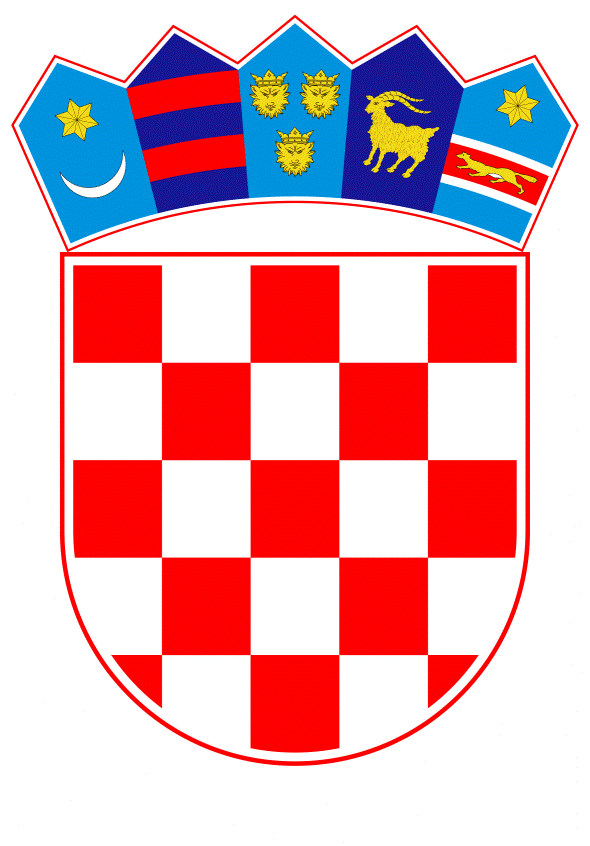 VLADA REPUBLIKE HRVATSKEZagreb, 26. rujna 2019.______________________________________________________________________________________________________________________________________________________________________________________________________________________________      Banski dvori | Trg Sv. Marka 2  | 10000 Zagreb | tel. 01 4569 222 | vlada.gov.hr									       PRIJEDLOGNa temelju članka 31. stavka 3. Zakona o Vladi Republike Hrvatske („Narodne novine“,  br. 150/11., 119/14., 93/16. i 116/18.), Vlada Republike Hrvatske je na sjednici održanoj ____________ 2019. godine donijela sljedeći Z A K L J U Č A K1. Donosi se Strategija integriranog upravljanja granicom u tekstu koji je Vladi Republike Hrvatske dostavilo Ministarstvo unutarnjih poslova, aktom KLASA: 011-02/19-02/35     URBROJ: 511-01-152-19-15 od 28. kolovoza 2019. godine,  kojom se stavlja izvan snage Strategija integriranog upravljanja granicom Republike Hrvatske („Narodne novine“, br. 92/14.).2. Donosi se Akcijski plan za provedbu Strategije integriranog upravljanja granicom,  u tekstu koji je Vladi Republike Hrvatske dostavilo Ministarstvo unutarnjih poslova, aktom KLASA: 011-02/19-02/35  URBROJ: 511-01-152-19-15 od 28. kolovoza 2019.  godine, kojim se stavlja izvan snage Akcijski plan za provedbu Strategije integriranog upravljanja granicom Republike Hrvatske, donesen Zaključkom Vlade Republike Hrvatske, KLASA: 022-03/14-07/289 URBROJ: 50301-09/09-14-2 od 23. srpnja 2014.3. Strategiju iz točke 1. i Akcijski plan iz točke 2. ovog Zaključka te ovaj Zaključak, Ministarstvo unutarnjih poslova dostavit će Međuresornoj radnoj skupini za integrirano upravljanje granicom Republike Hrvatske i njenim stručnim radnim timovima te središnjim tijelima državne uprave koja provode Strategiju integriranog upravljanja granicom.4. Obvezuju se nadležna tijela državne uprave, koja provode ili sudjeluju u upravnim i drugim postupcima koji se tiču nadzora i kontrole granica Republike Hrvatske, uključujući i postupke koji se tiču uspostavljanja te izgradnje graničnih prijelaza i pripadajuće im infrastrukture, predviđenima Akcijskim planom iz točke 2. ovog Zaključka, da prioritetno ispunjavaju zadatke te obave poslove iz svoje nadležnosti kako bi bio uspostavljen sveobuhvatan i integriran s EU konceptom, sustav nadzora i kontrole vanjskih granica Republike Hrvatske i Europske unije, u cilju pristupanja Republike Hrvatske Schengenskom prostoru.5. Ovaj Zaključak i Strategija integriranog upravljanja granicom objavit će se u Narodnim novinama.KLASA:URBROJ: Zagreb,                                                                                                    P R E D S J E D N I K                                                                                                   mr.sc. Andrej PlenkovićO B R A Z L O Ž E NJ E	Zaključkom, KLASA: 022-03/14-07/289, URBROJ: 50301-09/09-14-2, od 23. srpnja 2014. godine, Vlada Republike Hrvatske donijela je Strategiju integriranog upravljanja granicom te Akcijski plan za njezinu provedbu. O provedbi navedene Strategije, kao i ranije važećih Strategija Međuresorna radna skupina za integrirano upravljanje granicom izradila je ukupno 13 Izvješća koje je Vlada Republike Hrvatske usvojila u razdoblju od 2007. do 2019. godine.	Važeća Strategija integriranog upravljanja granicom iz 2014. godine slijedi koncept integriranog upravljanja granicom Europske unije, koji se temelji na modelu kontrole četiri stupa: nadzor državne granice, otkrivanje i suzbijanje prekograničnog kriminala u koordinaciji sa svim nadležnim tijela za provedbu zakona, međuagencijska suradnja za upravljanje granicom  (policija, carina, sigurnosne službe i druga relevantna tijela) i međunarodna suradnja te koordinacija i usklađenost djelovanja država članica i institucija i drugih tijela Europske unije.Integrirano upravljanje granicom je sveobuhvatni model za europsko upravljanje granicama, koje je važno sredstvo za očuvanje unutarnje sigurnosti zemalja članica EU, a posebice u cilju sprječavanja i otkrivanja nezakonitih migracija i s njima povezanog kriminaliteta, kao i ostalog prekograničnog kriminala. To je skup političkih i operativnih mjera kojima države članice trebaju stvoriti usklađeniji i učinkovitiji sustav upravljanja granicom. 	Svrha donošenja nove Strategije integriranog upravljanja granicom na nacionalnoj razini je: uvođenje novog europskog koncepta integriranog upravljanja granicom kako bi se još jače konsolidirali svi sudionici na nacionalnom i europskog planu, s naglaskom na učinkovit nadzor vanjskih granica, pozicioniranje strateške uloge integriranog upravljanja granicom na nacionalnoj i europskoj razini, usklađivanje političkih i operativnih očekivanja u efikasnom integriranom pristupu upravljanju granicom, uspostava vizije i misije integriranog upravljanja granicom te postavljanje strateških ciljeva upravljanja granicom za razdoblje 2021.-2027.Novi Koncept integriranog upravljanja granicom temelji se  na 11 elemenata: nadzor državne granice traganje i spašavanjeanalize rizikasuradnje između država članicameđuagencijske suradnje suradnje s trećim državamatehničkih i operativnih mjera unutar schengenskog prostora vraćanja državljana trećih država upotrebe najsuvremenije tehnologije, uključujući velike informacijske sustavemehanizma za kontrolu kvalitetemehanizama solidarnosti.Potrebno je naglasiti kako integrirano upravljanje granicom i nadalje zadržava model suradnje i provedbu na tzv. četiri stupa (mjere u trećim državama, suradnja sa susjednim državama, nadzor vanjskih granica i mjere kontrole u području slobodnog kretanja, uključujući i povratak.) Europski Koncept integriranog upravljanja granicom koji se novom Strategijom usvaja i uvodi u nacionalnu praksu nastavak je dosadašnjih aktivnosti integriranog upravljanja, pored usklađivanja sa novim EU konceptom integriranog upravljanja granicom, predstavlja i jačanje uloge i ugleda Republike Hrvatske na europskom planu i pokazuje čvrstu odlučnost i sposobnosti za učinkovitu provedbu zajedničkih pravila i standarda za upravljanje na području pravde, slobode i sigurnosti, uz postizanje strateškog cilja - pristupanje schengenskom prostoru.S obzirom da je na razini Europske unije usvojen novi koncept integriranog upravljanja granicom, potrebno je donijeti novu nacionalnu Strategiju integriranog upravljanja granicom i pripadajući Akcijski plan te se u tu svrhu predlaže usvajanje ovoga Zaključka.Predlagatelj:Ministarstvo unutarnjih poslovaPredmet:Prijedlog zaključka u vezi sa Strategijom integriranog upravljanja granicom i Akcijskim planom za provedbu Strategije integriranog upravljanja granicom